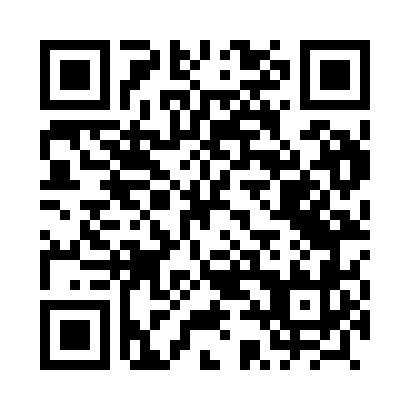 Prayer times for Polskie, PolandSat 1 Jun 2024 - Sun 30 Jun 2024High Latitude Method: Angle Based RulePrayer Calculation Method: Muslim World LeagueAsar Calculation Method: HanafiPrayer times provided by https://www.salahtimes.comDateDayFajrSunriseDhuhrAsrMaghribIsha1Sat2:184:3412:476:208:5911:082Sun2:184:3412:476:219:0011:093Mon2:174:3312:476:229:0111:094Tue2:174:3212:476:229:0211:105Wed2:174:3212:476:239:0311:106Thu2:174:3112:486:249:0411:117Fri2:174:3112:486:249:0511:118Sat2:174:3012:486:259:0611:129Sun2:174:3012:486:259:0711:1210Mon2:174:2912:486:269:0811:1311Tue2:174:2912:496:269:0811:1312Wed2:174:2912:496:269:0911:1413Thu2:174:2912:496:279:1011:1414Fri2:174:2812:496:279:1011:1415Sat2:174:2812:496:289:1111:1516Sun2:174:2812:506:289:1111:1517Mon2:174:2812:506:289:1111:1518Tue2:174:2812:506:299:1211:1519Wed2:174:2812:506:299:1211:1620Thu2:184:2912:506:299:1211:1621Fri2:184:2912:516:299:1311:1622Sat2:184:2912:516:309:1311:1623Sun2:184:2912:516:309:1311:1624Mon2:194:3012:516:309:1311:1725Tue2:194:3012:526:309:1311:1726Wed2:194:3112:526:309:1311:1727Thu2:204:3112:526:309:1311:1728Fri2:204:3212:526:309:1211:1729Sat2:204:3212:526:309:1211:1730Sun2:214:3312:536:309:1211:17